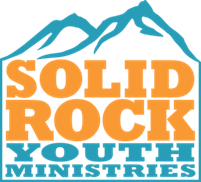 Name:      Present Address:      City:       State:       Zip:      Phone:       Cell:      Permanent Address (if different from above):       City:       State:       Zip:      Phone:       Best time to be reached:       Email Address:      Do you have any charges pending against you and/or have you ever been convicted of or pleaded “no contest” to a felony or misdemeanor resulting in imprisonment or a fine over $500 during the last ten (10) years?  	 YES 	 NO   If yes, please explain:      Do you object to SRYM conducting a background check?   YES 	 NOHow did you learn about Solid Rock Youth Ministries?      What church do you attend?      Pastor’s Name:       Phone:      Education
Employment History
Company Name:       Phone:      Company Address:      Supervisor’s Name/Title:      Dates of Employment:       to       Reason for leaving:      Position/Title:      Responsibilities:      Company Name:       Phone:      Company Address:      Supervisor’s Name/Title:      Dates of Employment:       to       Reason for leaving:      Position/Title:      Responsibilities:      Company Name:       Phone:      Company Address:      Supervisor’s Name/Title:      Dates of Employment:       to       Reason for leaving:      Position/Title:      Responsibilities:      References (REQUIRED)Three references are required for acceptance of application.  Please list two employers/ministry supervisors and one character reference that we may send reference forms to. Please do not list relatives, but rather adult friends who know you well (pastor, employer, teacher, professor, etc).  Email address is required unless your reference does not have one.  Name:       Relationship:       Years Known:      Company/Title:       Email:      
Address:       Phone:      Name:       Relationship:       Years Known:      Company/Title:       Email:      
Address:       Phone:      Name:       Relationship:       Years Known:      Company/Title:       Email:      
Address:       Phone:      Personal/Ministry QuestionsPlease answer the following supplemental questions in full.  Answers are required for all the questions or your application will be considered incomplete and will not be accepted until completed.  
1. Please summarize your youth work and/or ministry experience including the names of the organizations you have been involved with, a general description of your responsibilities and a brief reflection on what you learned from those experiences.2. Please share a little about your hobbies, interests, areas of expertise and how you enjoy spending free time.3. How would you describe your personality and style of leadership?4. Describe your experience of becoming a Christian.5. Describe your spiritual journey currently: How have you seen God pursuing you and how have you been pursuing God?6. How would you go about sharing Christ with a non-Christian youth who is willing to listen? (Be specific - use Scripture).7. Briefly describe the state of youth culture today and how you believe a youth center can influence it.8. Please clearly and concisely describe your personal views about ALL the following topics listed below AND list applicable Scripture you would use to support it.  Youth ministry is intense and youth will ask hard and controversial questions about the Bible.  If hired we expect you to be able to present a Biblical answer (1 Peter 3:15).  How do you view:a) The Bibleb) Sexuality (including homosexuality & premarital sex) c) Discipleship
     d) Being a Leader
     e) Music, Entertainment & Pop Culture
     f) Handling Conflict
     Solid Rock Youth MinistriesPurpose:The mission of Solid Rock is to earning trust through authentic relationships with all Quarryville youth so lives can be changed by the Gospel of Jesus Christ every day.Our vision begins with prayer and seeking God in everything we do.  Our ministry is an arm of the local church engaging youth and families who have not been reached by traditional programming.
Please read the following thoroughly and carefully. Your signature indicates your agreement.	I understand that if I am hired by Solid Rock Youth Ministries, I am committing myself to fulfilling the expectations of Solid Rock Youth Ministries including, but not limited to, Solid Rock Youth Ministries’ established policies, procedures, standards, regulations, purpose, duties, responsibilities and exemplification of a Biblical, Christ-centered life as a representative of Solid Rock Youth Ministries. Solid Rock Youth Ministries has my permission to obtain all necessary information from the references that I have listed, or any other applicable and appropriate sources, concerning my prior employment, performance, personal history, character, or criminal record, and I release all such parties from any liability for information provided in good faith. I affirm that I have neither been convicted of, nor am I the subject of pending charges for any offense involving actual or attempted child abuse. I affirm that I am not currently under investigation for such crimes.	I understand that this is an application for employment and does not constitute a contract of any kind. I also understand that Solid Rock Youth Ministries may terminate my employment at any time at their discretion, with or without prior notice. If I am dismissed, I will be paid only through the date of my dismissal and agree to return all Solid Rock Youth Ministries property in my possession before being eligible to receive final payment of any amount due me upon separation. I certify that the stated information in this application is true and complete to the best of my knowledge. I understand that any misrepresentation or false statement contained herein may be considered grounds for rejection of my application or possible termination if I am employed.Signature:        Date:      To submit: complete the entire application, save, and attach in an email to Raeanne Nixon at: Raeanne.Nixon@gmail.comEducationHigh SchoolCollege or UniversitySchool NameYears CompletedDiploma or DegreeCourse of Study